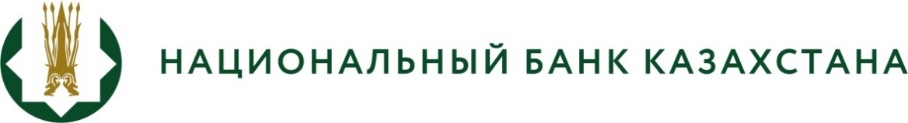 «Кәсіпкерлік субъектілерінің банктік шоттардан қолма-қол ақшаны алу сомасының шекті мөлшерін, сондай-ақ банктік шоттардан қолма-қол ақшаны алу жөніндегі талап қолданылмайтын кәсіпкерлік субъектілерін бекіту туралы» Қазақстан Республикасы Ұлттық Банкі Басқармасының 2020 жылғы 21 желтоқсандағы № 150 және Қазақстан Республикасы Ұлттық экономика министрінің 2020 жылғы 23 желтоқсандағы № 95 бірлескен қаулысы мен бұйрығына өзгерістер енгізу туралы» Қазақстан Республикасының Ұлттық Банкі Басқармасының және Қазақстан Республикасы Ұлттық экономика министрінің бірлескен қаулысының мен бұйрығының жобасын әзірлеу туралы ПРЕСС-РЕЛИЗІ2023 ж. 1 тамыз                                                           Астана қ.Қазақстан Ұлттық Банкі «Кәсіпкерлік субъектілерінің банктік шоттардан қолма-қол ақшаны алу сомасының шекті мөлшерін, сондай-ақ банктік шоттардан қолма-қол ақшаны алу жөніндегі талап қолданылмайтын кәсіпкерлік субъектілерін бекіту туралы» Қазақстан Республикасы Ұлттық Банкі Басқармасының 2020 жылғы 21 желтоқсандағы № 150 және Қазақстан Республикасы Ұлттық экономика министрінің 2020 жылғы 23 желтоқсандағы № 95 бірлескен қаулысы мен бұйрығына өзгерістер енгізу туралы» Қазақстан Республикасының Ұлттық Банкі Басқармасының және Қазақстан Республикасы Ұлттық экономика министрінің бірлескен қаулысының мен бұйрығының жобасын (бұдан әрі – Жоба) әзірлеу туралы хабарлайды.Жоба кәсіпкерлік субъектілерінің банктік шоттардан қолма-қол ақша алу сомасының шекті мөлшерлерін өзектендіру мақсатында әзірленген, сондай-ақ редакциялық түзетулер бар.Жобаның толық мәтіні ашық нормативтік құқықтық актілердің ресми интернет-порталында қолжетімді: https://legalacts.egov.kz/npa/view?id=14652031.Толығырақ ақпаратты БАҚ өкілдері мына телефон бойынша алуына болады:+7 (7172) 775 205e-mail: press@nationalbank.kzwww.nationalbank.kz